МУНИЦИПАЛЬНОЕ БЮДЖЕТНОЕ ДОШКОЛЬНОЕ ОБРАЗОВАТЕЛЬНОЕ УЧРЕЖДЕНИЕ «ДЕТСКИЙ САД №22 П.НЕФТЯНИКОВ»Мастер-класс для педагогов«Использование кинетического песка в работе с детьми дошкольного возраста»Баховец Марина АлексеевнаПедагог-психологЦель мастер-класса - повышение психолого-педагогической компетенции, профессионального мастерства, инициативы и творчества педагогов ДО.Задачи:Познакомить участников мастер-класса с эффективными приемами и методами работы с кинетическим песком.Способствовать развитию профессионально – творческой активности, раскрытию внутреннего потенциала каждого педагога, путем создания условий для индивидуальной и коллективной работы.создать положительный психоэмоциональный настрой.Кинетический песокВозможности метода «песочной терапии» постоянно расширяются, приобретая различные модификации и формы.Кинетический песок (песок, который движется) представляет собой смесь кварцевого песка и силиконовой составляющей, связывающей его частицы между собой. 
Этот инновационный материал изобретен и выпускается в Швеции.На первый взгляд он напоминает влажный морской песок, но как только берёшь его в руки — проявляются его необычные свойства. Он течет сквозь пальцы и в тоже время остается сухим. Он рыхлый, но из него можно строить разнообразные фигуры. Он приятен на ощупь, не оставляет следов на руках и может использоваться как расслабляющее и терапевтическое средство.С этим песком можно работать на любой поверхности. Песок абсолютно безвреден, обладает антибактериальными свойствами и не содержит токсичных веществ, поэтому может использоваться в работе с самыми маленькими детьми.Кинетический песок – сказочный материал для работы с ребенком.Работа с песком включает в себя пять шагов организации игрового процессаПервый шаг – демонстрация песочницы («Посмотрите наша песочница заполнена песком).Второй шаг – демонстрация коллекции фигурок («Посмотрите, здесь много самых разнообразных фигурок. Вы можете их рассмотреть, подержать в руках. Здесь есть и деревья, и дома, и люди, и многое другое. Создавая свой мир, свою картину в песочнице, вы можете использовать разные фигурки».)Третий шаг – знакомство с правилами игр на пескеЗдесь нельзя кусаться, драться
И в глаза песком кидаться! 
Стран чужих не разорять! 
Песок — мирная страна.
Можно строить и чудить, 
Можно много сотворить: 
Горы, реки и моря, 
Чтобы жизнь вокруг была. Четвертый шаг – формулирование темы занятия, инструкций к играм, основное содержание занятия.Пятый шаг – завершение занятия, ритуал выхода.Техники, с которых всегда начинается песочная терапия, называется МОТИВАЦИОННЫЕ ТЕХНИКИ. С них всегда человек заходит в песочницу и в работу с песком. Почему важны мотивационные техники? Во-первых, они вызывают доверие к песку.Во-вторых, они вызывают интерес к песку.А если есть доверие и интерес, то у вас будет хорошая, продуктивная работа.Я предлагаю перейти непосредственно к работе с песком. Мы будем оставлять отпечатки следов на песке, давайте по очереди вы будете предлагать, чьи следы мы будем делать (педагоги называют животное, и его следы делают остальные).Далее необходимо сделать блинчик. У вас сейчас есть большая, красивая тарелка, далее палочками распишите ее красивыми узорами (можно выходить за края).И еще одно задание из тарелки сделайте квадратик. Кто в реальной жизни может из тарелки сделать квадратик? Никто, а в песочной терапии можно. В своем квадрате используя только отпечатки пальца, создайте образ животного, которым вы восхищаетесь. Постарайтесь сделать образ красивым и понятным. Готово? Спросите у соседа, что вы создали.Мотивационных техник очень много и с сухим песком они тоже применяются. Благодаря им ребенок  знакомимся с песком, исследуем его возможности. Очень важно начинать работу с таких упражнений, потому что теперь сюда не страшно изливать из себя самое не всегда пророй приятное. Это очень важный вход в песочную терапию.А теперь мы перейдем к основному содержанию мастер-класса. Далее мы должны отвлечь детей (это может быть физ. минутка или сюрпризный момент) и спрятать в песке разрезные картинки. Когда дети возвращаются на свои места, мы даем им задание. Вам необходимо найти в песке части картинки и собрать из них одну целую, и вы узнаем, те, что спрятано в песке (педагоги собирают картинку и говорят, что у них получилось).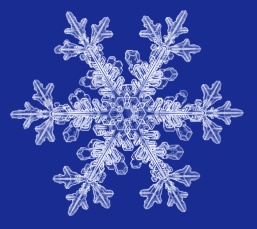 Молодцы, все справились с заданием. Второе упражнение, которое мы выполним, называется «Слепи снежинку». При помощи геометрических форм, вам необходимо выложить снежинку, но самое главное - правильно расположить фигуры, из которых она состоит. Я приготовила для вас образец своей снежинки (показать образец) и при работе с детьми первое время, я советую давать им образец, но поскольку вы не дети, я предлагаю каждому сделать свою снежинку (работа выкладывается на заранее подготовленную основу, например поднос или картон, также снежинку можно украсить красивыми камнями, по желанию).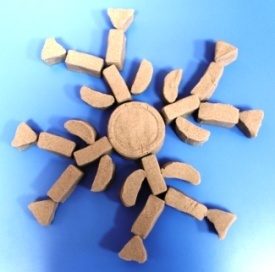 Снег - это множество красивых снежинок, которые падают на землю, на деревья, на крыши домов, вокруг все становится белоснежным. А что больше всего любят лепить из снега дети? (ответы) Конечно снежки, и сейчас мы с вами сделаем снежки. А помогут нам в этом картинки-помощники, внимательно рассмотрите их.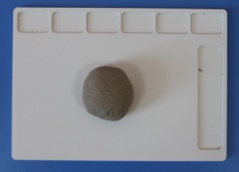 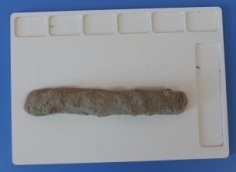 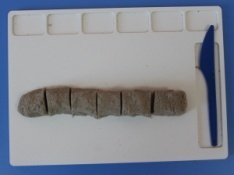 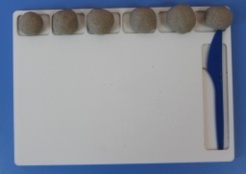 Педагоги на основу выкладывают  круг, формируют из него «колбаску», при помощи стеки разрезают ее на 6 равных частей,  и скатывают снежки (шарики), под музыкальное сопровождениеЗамечательные у нас получились снежки. А теперь я предлагаю вам создать общую зимнюю картину, в центре которой у нас будет елочка. Вы сейчас все вместе должны решить, кто, что будет делать. Такие могу предложить варианты: сугробы, елочка, снеговик и солнце (здесь можно воспользоваться геометрическими формами), снежок и так далее. Проявите свою фантазию!Педагоги под спокойную музыку выполняют задание, в конце один педагог должен рассказать историюИтог нашего мастер-классаОтветь мне на вопрос, чему же научится ребенок, играя с кинетическим песком?Развитие мелкой моторики рук ребенка (при различных действиях с предметами, фигурками, песком).Дети способны придумывать удивительные сценарий игр, создать на песке интересные сооружение. Все это, является отличным стимулом для развития воображения и фантазии.Проговаривая диалог любимого героя, общаясь с друзьями по игре, задействован важный познавательный процесс – речь.Создавая сюжет и воплощая его в реальность, дети дошкольного и школьного возраста, учатся целенаправленно действовать, добиваться результата.Взаимодействуя с коллегами по игре, происходит развитие коммуникативных навыков, которые пригодятся во взрослой жизни.Шумные дети значительно успокоятся, а тихие, неразговорчивые активизируют свои силы и покажут все свои таланты. И, конечно же, это огромная терапевтическая работа. Проживая волнующие ситуации, проблемы, страхи, ребенок освобождается от негативных эмоций, переживаний.Теперь, Уважаемые коллеги прошу оценить мастер-класс, для этого вам необходимо прикрепить к нашему будущему цветку лепестки. А цвет лепестка вы выберете сами.Красный цвет – Я получил удовольствие от мастер-класса!Синий цвет – Узнал что-то новое!Белый цвет – Мне все знакомо!Список литературы:Зеленцова-Пешкова Н.В. Элементы песочной терапии в развитии детей раннего возраста. – СПб.: ООО «ИЗДАТЕЛЬСТВО «ДЕТСТВО-ПРЕСС», 2015. – 96 с.Зинкевич-Евстигнеева Т.Д., Грабенко Т.М. Чудеса на песке. – СПб.: Речь, 2006.http://psihologsite.ru/psikhologam/pesochnaya-terapiya. Песочная терапия.